Accelerated Master of Science in Climate Science and SolutionsSchool of Earth and SustainabilityAccelerated Program: BS (Environmental Sciences, Climate emphasis) – MS (Climate Science & Solutions)OverviewNote: This plan includes 12 units that are used to complete both the undergraduate and the graduate requirements: 9 at the graduate level and 3 at the undergraduate level. Students must receive a grade of “B” or higher in this coursework used towards both degrees.Undergraduate requirements for students in the accelerated programThe following 88-90 units:Core requirements 47 units:CHM 151, CHM 151L, CHM 152, and CHM 152L (9 units)ENV 115, ENV 120, ENV 171, ENV 181, ENV 226, ENV 226L, and ENV 360 (19 units)ENV 385W, which meets the junior-level writing requirement (4 units)ENV 408 or ENV 485 (3 units)ENV 490C, which meets the senior capstone requirement (3 units)POS 359 and (STA 270 or STA 275) (6 units)ENV 675: Fall Rotation: Adaptation (3 units)Emphasis requirements 41-43 units:INF 110 and INF 205 (6 units) (MAT 125 or MAT 136) (4 units) (PHY 161 and PHY 262) or (PHY 111 and PHY 112) (7-8 units) GSP 362 (3 units) ENV 415 and ENV 595 (6 units) ENV 591 (3 units)Select one from (3-4 units)(GLG 102, GLG 104L), or GLG 107 Select one from (3-4 units): STA 371, (STA 444, STA 445), or (STA 473, STA 475)Select one from (3 units): POS 224, POS 250, or POS 344ECO 284 or ECO 324Select one from (3 units): ENV 435, ENV 450, or ENV 460BIO 426CGraduate requirements for students in the accelerated programThe following 36 units while remaining in good academic standing:Core courses: 21 units ENV 591 (3 units)ENV 595 (3 units)ENV 675 (3 units) – fall rotation 1 (Adaptation)ENV 675 (3 units) – spring rotation (Energy)ENV 675 (3 units) – fall rotation 2 (Mitigation)ECO 526 (3 units)ENV 490C (3 units)CSS graduate-level elective course: 9 units from the following CSS Elective list in consultation with graduate advisor*:BIO 578, CENE 502, CENE 503, CENE 540, CENE 562, CENE 568, EES 580, EES 680, ENV 530, ENV 550, ENV 555, ENV 571, ENV 596, ENV 650, FOR 500, FOR 504, FOR 563, FOR 565, FOR 580, FOR 582, FOR 633, GLG 575, GLG 670, ME 535, POS 659, STA 570, or STA 571.*Other relevant courses may satisfy this requirement with approval from CSS Program Director.Other: the following 6 units:EES 687 (1 unit) – Seminar rotation 1EES 687 (1 unit) – Seminar rotation 2EES 687 (1 unit) – Seminar rotation 3EES 608 (3 units) – Fieldwork Experience Suggested Progression Plan^ Denotes undergraduate course applied towards the undergraduate degree% Denotes a course that applies towards both degrees* Denotes graduate course applied towards the graduate degree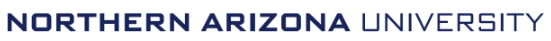 Fall Year 1 (Term 1: 17 units)Spring Year 1 (Term 2: 19 units)^ ENV 115 (3 units)^ ENV 171 (4 units)^ ENV 181 (3 units)^ CHM 151 (4 units)^ ENV 120 (1 unit)^ CHM 151L (1 unit)^ INF 110 (3 units)^ INF 205 (3 units)^ Foundation English (4 units)^ MAT 125 or MAT 136 (4 units)^ General Elective Course (3 units)^ STA 270 or STA 275 (3 units)Fall Year 2 (Term 3: 15-16 units)Spring Year 2 (Term 4: 16-17 units)^ CHM 152 (3 units)^ ENV 360 (4 units)^ CHM 152L (1 unit)^ PHY 112 or PHY 262 (3-4 units)^ ENV 226 (3 units)^ Climate Emphasis POS/ECO Elective (3 units)^ ENV 226L (1 unit)^ General Elective Course (3 units)^ PHY 111 or PHY 161 (4 units)^ Liberal Studies and/or Diversity (3 units)^ Climate Emphasis GLG Elective (3-4 units)Discuss internship or research options with your advisorFall Year 3 (Term 5: 16 units)Spring Year 3 (Term 6: 15-16 units)^ ENV 385W (4 units)^ POS 359 (3 units)^ General Elective Course (3 units)^ GSP 362 (3 units)^ ENV 415 (3 units)^ Climate Emphasis STA Elective (3-4 units)^ Liberal Studies and/or Diversity (3 units)^ Liberal Studies and/or Diversity (3 units)^ ENV 408 or ENV 485 (3 units)^ Liberal Studies and/or Diversity (3 units)Fall Year 4 (Term 7: 13 units)Spring Year 4 (Term 8: 13 units - graduate with the BS)% ENV 591 (3 units)% ENV 490C (3 units)% ENV 595 (3 units)^ Climate Emphasis ENV/BIO Elective (3 units)^ General Elective Course (3 units)^ General Elective Course (3 units)% ENV 675 (3 units) Fall Rotation 1: Adaptation^ General Elective Course (3 units)* EES 687 (1 unit) – Seminar Rotation 1* EES 687 (1 unit) – Seminar Rotation 2Summer Between Years 4-5 (Term 8.5: 3 units)* EES 608 (3 units) Summer InternshipFall Year 5 (Term 9: 10 units)Spring Year 5 (Term 10: 9 units - graduate with the MS)* CSS Graduate Elective (3 units)* ECO 526 (3 units)* CSS Graduate Elective (3 units)* ENV 675 – (3 units) Spring Rotation: Energy* ENV 675 – (3 units) Fall Rotation 2: Mitigation* CSS Graduate Elective (3 units)* EES 687 (1 unit) – Seminar Rotation 3